ORDEN DEL OlA DE LA COMISIÓN EDILICIA DE TURISMO   DEL H. AYUNTAMIENTO  CONSTITUCIONAL DE SAN JUAN DE LOS LAGOS, JALISCO.Con fundamento en lo dispuesto por los artículos 27 y 29 de la Ley del Gobierno y la Administración Pública Municipal del Estado de Jalisco y 44 al 49 del Reglamento de Ayuntamiento del Municipio de San Juan de los Lagos, se CONVOCA a la Sesión de la COMISIÓN DE TURISMO DEL H. AYUNTAMIENTO CONSTITUCIONAL DEL MUNICIPIO DESAN JUAN DE LOS LAGOS, conforme a la siguiente Orden del Día:ORDEN DEL orA.1.	Lista de asistencias y declaratoria  del Quórum Legal.11.	Aprobación  del Orden  del  Día.111.	Revisión   de  correspondencia.IV.	Clausura de sesión.ATENTAMENTESan Juan de los Lagos Jalisco, al 13 de Noviembre de 2018."2018, Centenario de la Creación del Municipio de Puerto Vallarta y del XXX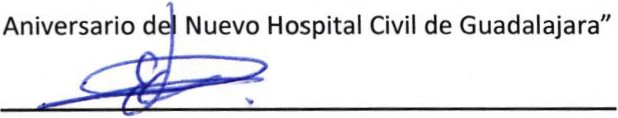 C. EDUARDO SAUL GARCIA PADILLA PRESIDENTE DE LA COMISION DE TURISMO.1de5MINUTA DE TRABAJO 1 DE LA COMISION DE TURISMO  DEL H. AYUNTAMIENTO CONSTITUCIONAL DE SAN JUAN DE LOS LAGOS, JALISCO.En la ciudad de San Juan de los Lagos, Jalisco . Siendo las 13 trece horas del día 15 quince de noviembre del 2018, reunidos en palacio municipal de este H. Ayuntam iento de San Juan de los Lagos, Jalisco, ubicada en la planta alta de Presidencia Municipal, en la calle Simón Hernández número 1 (uno), Colonia Centro de ésta Ciudad, en mi carácter de Presidente de la comisión de TURISMO del H. Ayuntamiento Constitucional de San Juan de los Lagos, Jalisco; conforme al articulo 8 punto 1 fracción 11 inciso e  y el artículo 25 de la Ley de Transparencia y Acceso a la Información Pública del Estado de Jalisco y sus Municipios, y en los términos del artículo 49 fracción 11 y IV de la Ley de Gobierno y Administración Pública Municipal del Estado de Jalisco y sus Municipios; donde se les pide a los Munícipes asistir puntualmente y permanecer en las sesiones del Ayuntamiento y a las reuniones de las Comisiones Edilicias de las que forme parte, e informar al Ayuntamiento y a la Sociedad de sus actividades , a través de la forma y mecanismos que establezcan los ordenamientos municipales y, con el objeto de revisar la correspondenc ia de la presente Comisión desarrollándose bajo lo siguiente :ORDEN DEL DÍA.l.	Lista de asistencia y declaratoria del Quórum Legal.11.	Aprobación  del Orden  del  Día.111.	Instalación  de  la  Comisión.IV.	Clausura de la sesión.2 de SDESAHOGO.l.          LISTA DE ASISTENCIA Y DECLARATORIA DEL QUÓRUM LEGALEn uso de la voz el Regidor en Funciones, c. Eduardo Saúl García padilla, en su carácter de Presidente de la Comisión de TURISMO, bajo la asistencia solamente de la suscrita que actúa en el levantamiento de la presente, como integrante único y presidente de la comisión de TURISMO , C. Eduardo Saúl García padilla.Ante la asistencia de la suscrita y de conformidad a lo establecido en el reglamento interior del Municipio de San Juan de Los Lagos, Jalisco, se declara que por obviedad existe Quórum legal para sesionar; quedando instalada formalmente la comisión de TURISMO y dar cumplimiento a los ordenamientos estatales y municipales .11.            APROBACION  DEL ORDEN DEL DiA.Como Segundo Punto del Orden del Día, en uso de la voz del Regidor en su carácter de Presidente de la Comisión de TURISMO, pone a consideración y aprueba el orden del día propuesto , por lo que, sin ser sometido a votación por condición única.SE APRUEBA111.         JNSTALACION DE LA COMISION.En el Desahogo del Tercer Punto del Orden del día, en uso de la vos del regidor,C. Eduardo Saúl Garcia padilla hago referencia y plasmo por el presente que se da pordesahogado el orden del día.3 de SIV.	CLAUSURA DE LA SESION .En vos  del  regidor  C. EDUARDO  SAUL  GARCIA  PADILLA, en  mi carácter  dePresidente de la comisión de TURISMO , informo que no existe algún tema a tratar .No existiendo ningún tema a tratar se da por clausurada la reunión de trabajo siendo las 13.20 trece veinte horas del dia 15 quince de noviembre de hoy; firmando los que en ella intervinieron, quisieron y supieron hacerlo por y ante el Presidente de la Comisión de TURISMO de este H.Ayuntamiento .A T E N T A M E N T E:SAN JUAN DE LOS LAGOS, JALISCO, 15 DE NOVIEMBRE DE 2018."Año 2018, Centenario de la creación del Municipio de Puerto Val/arta y del XXXAniversario del Nuevo Hospital Civil Guadalajara".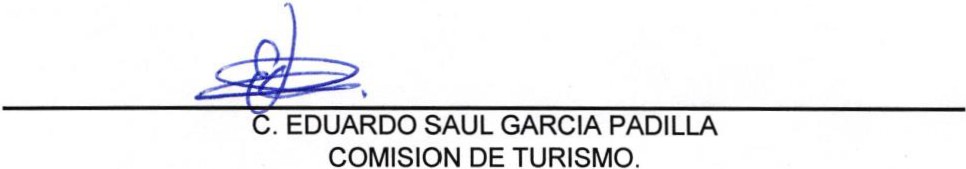 